SURFACEomeIdentification of cell surface proteinsInstitut for Applied Biotechnology (IAB)Project leaderProf. Dr. Kerstin OtteResearcherDr. Theresa Buck I Madina BurkhartFinancingMinisterium für Wissenschaft und Kunst Baden-WürttembergProgram Innovative ProjektePartnersHohenheim UniversityDuration2019 – 2021Project description Modern characterization of cell lines often includes the application of so called OMICs technologies, which include the analysis of the entirety of e.g. DNA, RNA, proteins or metabolites of cells. CHO cells as the main production hosts for biopharmaceuticals are well characterized on molecular level, however, the entirety of the surface proteins – the surfaceome – is not yet known. The project SURFACEome aims at the identification of the CHO surfaceome for various cell lines using a highly innovative experimental setup. The differential analysis of surface proteins may be used to identify biomarkers for various applications for industrial cell line development.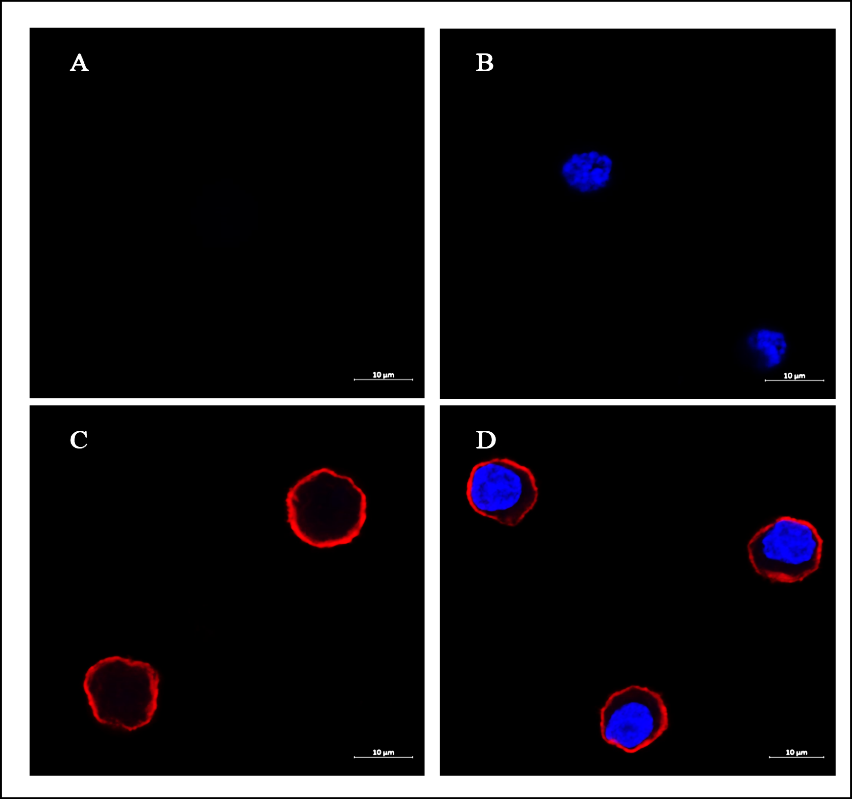 SURFACEome: Identification of cell surface proteins (Picture by Florian Klingler)